Christ the Teacher Grade 4 Screener   D1  KEY                    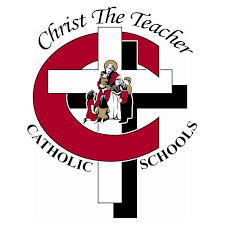 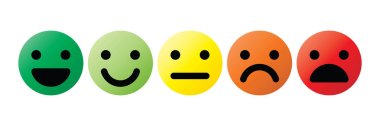 How do you feel about Math? Circle oneRecall: We can represent a number several waysStandard FormExpanded formWord form6 4586000 + 400 + 50 + 8six thousand four hundred fifty-eight1)  Write the number 14 in word form .  Fourteen1)  Write the number 14 in word form .  FourteenN2.1 Representing NumberN2.1 Representing Number2) Write  in standard form. 762 3) Write the number nine hundred thirty-seven in standard form.937N3.1 Representing Number N3.1 Representing Number4) How many?  11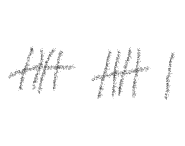 5) How much is 2 more than 10?12N 2.1 Representing NumberN2.2 Adding6) What whole number is represented here?  364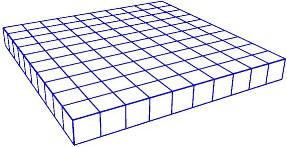 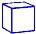 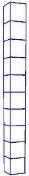 7)  Write the value of the underlined digit.  Five hundred or 5 hundred                526    If the student writes “500” have them say or write the word                   N 3.1  Representing NumberN3.1 Place value8) Draw 9 cookies, some on each plate, any way you like.  Any decomposition of 9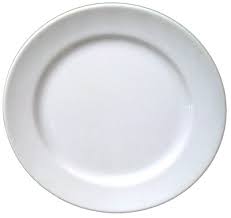 8) Draw 9 cookies, some on each plate, any way you like.  Any decomposition of 9N 2.1 Representing Number, decomposingN 2.1 Representing Number, decomposing9) Mitsy has 8 puppies. I see 2 puppies. How many more puppies are under the blanket?  6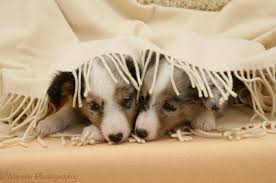 10)What number is the double of 6?  12N 2.2 AdditionN 2.2 Addition11) Add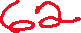 11) AddN 2.2 AdditionN 2.2 Addition12) Fill in the boxes of this piece of the hundreds chart.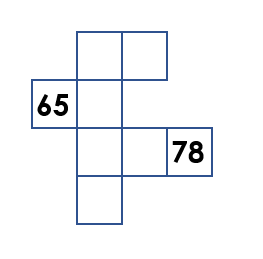 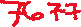 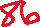 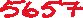 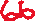 12) Fill in the boxes of this piece of the hundreds chart.N3.1 Missing Values in Hundreds ChartN3.1 Missing Values in Hundreds Chart13) Order these numbers from least to greatest.                   104              279             738            75113) Order these numbers from least to greatest.                   104              279             738            751N 3.1 Place ValueN 3.1 Place Value14)  Fill in the blanks  (Continue the pattern).   754,  764,  774,  784,  794, 804 , 81414)  Fill in the blanks  (Continue the pattern).   754,  764,  774,  784,  794, 804 , 814N3.1 Place ValueN3.1 Place Value 15) How much money?  $1.85 or a dollar eighty-five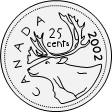 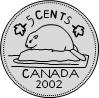 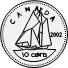 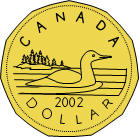 16)  Add.        58N3.1 Whole numbers (money) N 3.2 Addition with zero17) Skip count by 3.           __3__    6    9    12    1517) Skip count by 3.           __3__    6    9    12    15N3.1 Whole numbersN3.1 Whole numbers18) Skip count by 10 starting at 22.        __22_     32   42   52   62   7218) Skip count by 10 starting at 22.        __22_     32   42   52   62   72N3.1 Whole numbersN3.1 Whole numbers19)   Add.                    5820) Subtract.  Students can use an algorithm if they choose  36N2.2 AddN 2.2 Subtract21) Estimate the sum of the following.   Show your strategy.  800 + 100 = 900  IF a student calculates an answer but is unable to estimate, the item is incorrect22)   Add.                 542N3.2  EstimationN3.2  Add (no regrouping)23) Add.                     452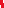                   +  381 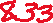 24) Subtract.        381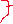           - 163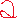 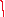 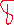 N3.2 Add (regrouping)N3.2 Subtract (No regrouping)25) Subtract.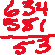 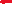  53Students can use an algorithm if they choose26)   Rewrite  as a multiplication sentence.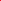 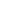 4X6 = 24 or 6X4 = 24 If they just put 4X6 or 6X 4 that’s correctN3. Subtract (Regrouping)N 3.3 Multiplication as repeated addition27) Write the related division sentence.     15 3 = 5 or 15 5 = 328) Multiply.  12N 3.3 Relating multiplication and divisionN3.3 Multiplication29) Multiply.           18 30) Divide.  10N3.3 Multiplication factsN3.3 Division facts31) Divide. 732) What multiplication sentence could this array represent?5 X 4 = 20 Or4 x 5 = 20N3.3 DivisionN 3.3 Representing Multiplication, array33) What division sentence does this array represent?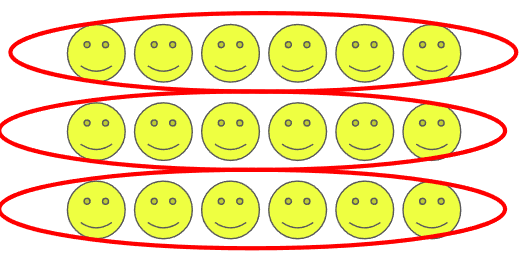 18  3= 6   or   18 6 = 334)  Estimate. 800 - 100 = 700IF a student calculates an answer but is unable to estimate, the item is incorrectN3.3 Representing Division, arrayN3.2 Estimate sums35)  Name the fraction. 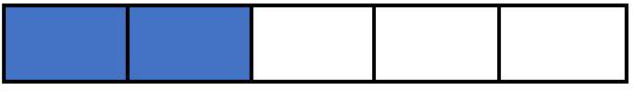 36) There are 16 triangles. Circle . any 7, even individually circled is correct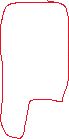 N 3.4 Representing fractionN3.4 Fraction37)  There are 20 crayons to be shared equally by 5 students.  How many crayons can each student get?  4 each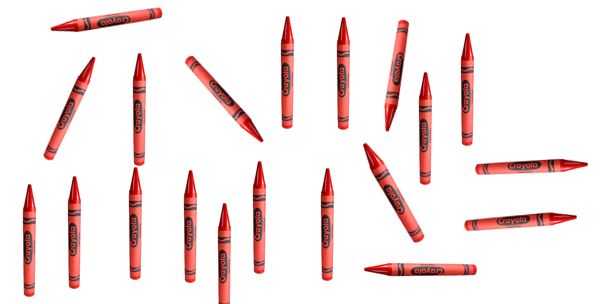 37)  There are 20 crayons to be shared equally by 5 students.  How many crayons can each student get?  4 eachN 3.3 Division with remainder using modelN 3.3 Division with remainder using model38) Shade three-fifths of this chocolate bar.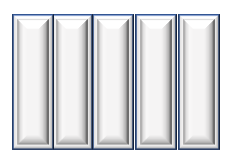 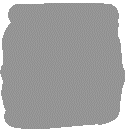 39)      Draw a picture to show    .   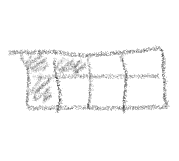 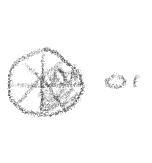 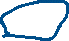 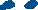 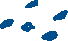 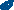 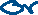 N 3.4 FractionN 4.6 Fraction40) What fraction of this medicine wheel is white?  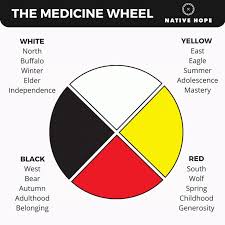 41)    Insert either <  ,  >,  or  =  between these two fractions.  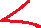 N3.4 FractionN3.4 Fraction, compare42)  Circle the larger fraction.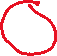 43)  What fraction of these items is ball gloves?  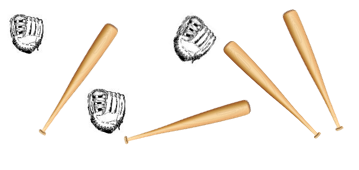 N3.4 Fraction, compareN 3.4 Fraction of a set44) Extend the pattern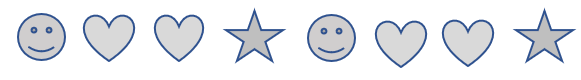 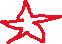 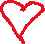 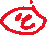 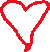 44) Extend the patternP2.1 PatternsP2.1 Patterns45) 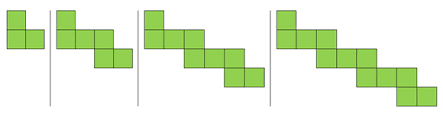 How many blocks are in the next figure? 1545) How many blocks are in the next figure? 15P3.1 PatternsP3.1 Patterns46) What number does the circle  represent?                   = 11      1747) What number does the triangle represent?          6 +       = 14         8P3.2 EquationsP3.2 Equations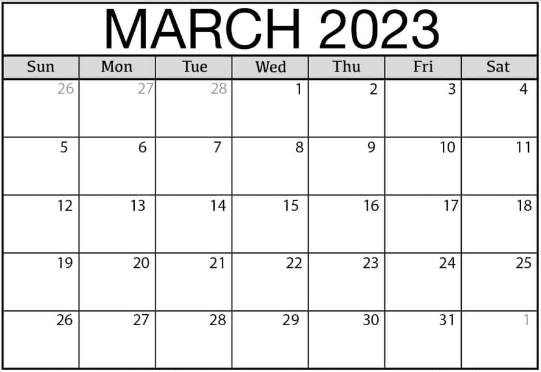 48) What day of the week is March 9?  Thursday48) What day of the week is March 9?  ThursdaySS 3.1 TimeSS 3.1 Time49) How long is this goose feather? 9 cm   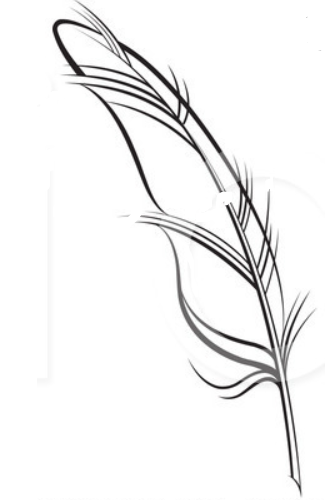 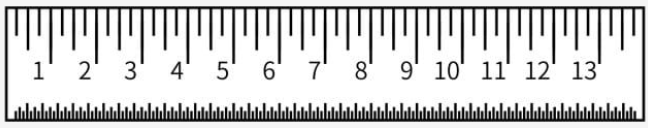 49) How long is this goose feather? 9 cm   SS2.1, SS3.2 MeasuringSS2.1, SS3.2 Measuring